仪器货号：NP190
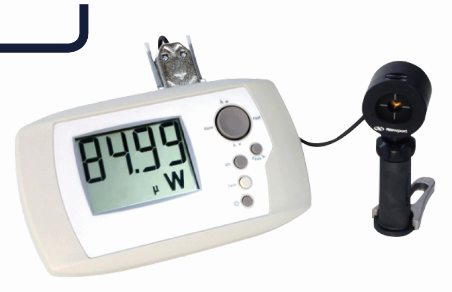 仪器产地：美国Specifications
Spectral Range      190 nm to 11μm 
Maximum Power     10 W
Minimum Power      1 mW
Minimum Energy     0.1 mJ
Probe Aperture       12 mm diameter 
Accruacy               ±2.5 %
Repeatability          ±0.5 %
Resolution             ±0.5 %